Schoolondersteuningsprofiel van Mr. J.J.L. v.d. Brugghenschool Katwijk	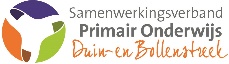 Grenzen in zicht voor passend onderwijs binnen onze schoolAls de vraag centraal staat: is de grens voor het regulier onderwijs in zicht? Dan kunnen een tiental aspecten die hierbij van belang zijn in de gesprekken de revue passeren. Ervaring en onderzoek leert, dat gesprekken die inhoudelijk betrekking hebben op deze aspecten er vaker toe leiden dat een besluit gezamenlijk met ouders gemaakt wordt en dat ouders en scholen minder vaak tegenover elkaar komen te staan bij deze moeilijke afweging (Daffodil, 2013; De Vries & Van Meersbergen, 2017).Deze 10 aspecten zijn:1:	Leerstofaanbod: Als de school niet in staat is het onderwijs te verzorgen, dat passend is bij de onderwijsbehoefte van de leerling en er zijn geen curriculumaanpassingen voor de leerling te realiseren.2:	Ontwikkeling: Als de school niet in staat is om in voldoende mate bij te dragen aan de ontwikkeling van de leerling, in de brede zin des woords. 3:	Relaties & interacties: Als de school niet in staat is om positieve relaties en interacties tussen de leerling en klasgenoten, leerkrachten en/of andere professionals in binnen de school te onderhouden/realiseren. 4:	Welbevinden & zelfbeeld: Als de school niet in staat is om de leerling nog gelukkig te laten zijn binnen de school en/of wanneer de schoolomgeving niet bijdraagt aan het ontwikkelen van een positief zelfbeeld. 5:	Participatie: Als de school niet in staat is de leerling, met eventueel redelijke aanpassing, volwaardig deel te laten nemen aan allerlei activiteiten, zowel binnen als buiten de klas of school. 6: 	Tijd- & aandachtverdeling: Als de school niet in staat is om de tijd die de leerkracht aan de leerling moet besteden nog in balans te houden met de tijd en aandacht die de andere leerlingen in de klas vragen.7:	Samenwerking & vertrouwen: Als de school niet in staat is om nog voldoende vertrouwensbasis te onderhouden om met elkaar samen te werken in het belang van de leerling (professionals binnen de school, ouders, leerling zelf, professionals van buiten de school).8:	Veiligheid: Als de school niet in staat is om voldoende veiligheidsgaranties te bieden voor zowel de medeleerlingen, de professionals die werkzaam zijn binnen de school als voor de leerling zelf (fysieke & psychische veiligheid).9:	Medisch protocol: Als de school niet in staat is de medische zorg te bieden of te faciliteren binnen het medisch protocol van de school (toedienen medicatie, injecteren, uitvoeren medische of verzorgende handelingen, verzorgingsruimtes etc).10:	Gebouw & technische aanpassingen: Als de school niet in staat is om eventuele noodzakelijke technische aanpassingen redelijkerwijze te realiseren in het gebouw, die nodig zijn om de leerling toegang te verlenen tot alle benodigde ruimtes. Visie-onderwijsconceptAmbitie & SchoolontwikkelingAmbitie & SchoolontwikkelingZie schoolplan hoofdstuk 3Zie schoolplan hoofdstuk 4 Zie schoolplan hoofdstuk 4 Basis-ondersteuningInterne expertise Personeel:Ondersteuningsaanbod:Deze bestaat uit de basiskwaliteit en aanvullende ondersteuning, en gaat uit van de ondersteuningsbehoefte van alle kinderen. De ondersteuning betreft de inrichting, borging en ontwikkeling van de ondersteuningsstructuur op school in alle facetten: een basisarrangement van de inspectie, handelingsgericht werken in de groep en in de school, planmatig werken aan resultaten, het onderhouden van een sterk ondersteuningsnetwerk in en om de school en het ‘kennen en kunnen’ van de route van signaleren naar verwijzen. Scholen zetten voor dit deel de middelen in van het samenwerkingsverband en kunnen naast de intern begeleider gebruik maken van routebegeleiding en onderwijsspecialisten  (memo basisondersteuning, swv D&B van mei 2018) Intern begeleider Onderwijsassistent Aandachtsfunctionaris      Kindermishandeling Coach mediawijsheid Taal/ lees specialist Kanjergecertificeerd personeel Soc. Emotionele ondersteuning Dyslexie Dyscalculie Hoogbegaafdheid TOS Kanjertraining .. ..Aanvullende ondersteuning en arrangementenExterne deskundigheid & ketenpartnersExterne deskundigheid & ketenpartnersZie hoofdstuk 2.1 en  bijlage 2  Onderwijsondersteuner Onderwijsspecialist JGT Maatschappelijk werker GGZ Jeugdarts/Jeugdverpleegk Fysiotherapie Logopedist Dyslexiespecialist Orthopedagoog/Psycholoog Taalklas/taalhulp Hulp bij muzieklessen Hulp bij E.H.B.O.-lessen Logopedie Sova training Koele kikkertraining Weerbaarheidstraining Grip op de groepGrenzenGrenzenGrenzenKomt de grens van aanvullende ondersteuning voor onze school in zicht dan gaan wij altijd in gesprek. Hierbij betrekken wij onderstaande aspecten: leerstofaanbod; ontwikkeling; relaties & interacties; welbevinden & zelfbeeld; participatie; tijd- & aandachtverdeling; samenwerking & vertrouwen; veiligheid; medisch protocol; gebouw & technische aanpassingen. Zie “Grenzen in zicht voor passend onderwijs binnen onze school.”Komt de grens van aanvullende ondersteuning voor onze school in zicht dan gaan wij altijd in gesprek. Hierbij betrekken wij onderstaande aspecten: leerstofaanbod; ontwikkeling; relaties & interacties; welbevinden & zelfbeeld; participatie; tijd- & aandachtverdeling; samenwerking & vertrouwen; veiligheid; medisch protocol; gebouw & technische aanpassingen. Zie “Grenzen in zicht voor passend onderwijs binnen onze school.”Komt de grens van aanvullende ondersteuning voor onze school in zicht dan gaan wij altijd in gesprek. Hierbij betrekken wij onderstaande aspecten: leerstofaanbod; ontwikkeling; relaties & interacties; welbevinden & zelfbeeld; participatie; tijd- & aandachtverdeling; samenwerking & vertrouwen; veiligheid; medisch protocol; gebouw & technische aanpassingen. Zie “Grenzen in zicht voor passend onderwijs binnen onze school.”